Thai Collection: Digitised Rare Books in CD 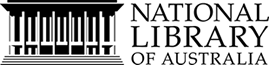 
A list of rare Thai books digitised in PDF (on CD) with links to full catalogue records and holdings at the National Library of Australia.TitleCatalogue linkอนุสรณ์งานพุทธพยุหยาตราทางชลมารค ในการฉลอง ๒๕ พุทธศตวรรษ วันที่ ๑๔ พฤษภาคม ๒๕๐๐ (1957)http://nla.gov.au/nla.cat-vn5917122อภินิหารบรรพบุรุษ  (1930)http://nla.gov.au/nla.cat-vn5917123อตฺตปวตฺติ  ของพระอุบาลีคุณูปมาจารย์ สิริจนฺโท (จันทร์) (1926)http://nla.gov.au/nla.cat-vn5916228แบบเรียนประถมศึกษาของกระทรวงศึกษาธิการ  : ได้ทีขี่แพะไล่, เป็นอะไรดี, ใจดีสู้เสือ (1954)http://nla.gov.au/nla.cat-vn5915158แบบเรียนประถมศึกษาของกระทรวงศึกษาธิการ  : นกแก้วอวดเก่ง, กระต่ายหางสั้น, นิทานคำกลอน /  เรียบเรียงโดย เจือ สตะเวทิน, บุญสม เอรวารพ (1954)http://nla.gov.au/nla.cat-vn5915490แบบเรียนประถมศึกษาของกระทรวงศึกษาธิการ  :  เรื่องนกกระจาบช่วยกัน, ขอแม่ให้ลูกนก, อยากมีปีก  เรียบเรียงโดย เจือ สตะเวทิน, บุญสม เอรวารพ (1954)http://nla.gov.au/nla.cat-vn5915522ชนชาติไทยและอาณาจักรโบราณในประเทศไทย (1999)http://nla.gov.au/nla.cat-vn755645จดหมายเหตุประกอบเรื่อง ไกลบ้าน  / สมเด็จพระจ้าบรมวงศ์เธอ กรมพระยาดำรงราชานุภาพ ทรงรวบรวม (1962)http://nla.gov.au/nla.cat-vn5917526การรบที่เกาะช้าง  :  เหตุการณ์ยุทธนาวีที่เกาะช้าง, ๑๓ มกราคม พ.ศ. ๒๔๘๔ ในกรณีพิพาทระหว่างไทยกับอินโดจีนฝรั่งเศส พ.ศ. ๒๔๘๓-๒๔๘๔ (1941)http://nla.gov.au/nla.cat-vn5917487คนไทยในราชสำนักพระนางเจ้าวิคตอเรีย   เขียนโดย นายคร้าม (1935)http://nla.gov.au/nla.cat-vn5917519เครื่องเงิน เครื่องทอง  (1961)http://nla.gov.au/nla.cat-vn5917522กฎมนเทียรบาลพะม่า  / Sir James George Scott ; สมเด็จกรมพระยาดำรงราชานุภาพทรงแปลจากตอนหนึ่งชื่อ ‘Palace customs’ ในหนังสือชุด ‘Gazetteer of Burma and the Shan States’ (1936)http://nla.gov.au/nla.cat-vn5917488ลิลิตพระลอ. และ ลิลิตพระฦา (1913-1915)http://nla.gov.au/nla.cat-vn5915871มหามุขมาตยานุกูลวงศ์  :  ว่าด้วยลำดับวงศ์ตระกูลขุนนางไทยทั้งสิ้นในแผ่นดินสยาม /  ก.ศ.ร. กุหลาบ เปนผู้เรียบเรียงข้อความตามต้นฉบับเดิม (1906)http://nla.gov.au/nla.cat-vn5915792มัทนะพาธา : หรือ, ตำนานแห่งดอกกุหลาบ  : ละครพูดคำฉันทร์ 5 องค์ (1924)http://nla.gov.au/nla.cat-vn5915736นางสาวสุวรรณ  / เฮนรี แมคเรย์, เปนผู้ผูกเรื่องเดิม ; เจ้าเงาะ, เรียบเรียงในพากย์ไทย (1923)http://nla.gov.au/nla.cat-vn5913634หนังสือจักรทีปนี  : ตำราโหราศาสตร์, ต้นฉบับของหอสมุดวชิรญาณ (1926)http://nla.gov.au/nla.cat-vn5917527หนังสือว่าด้วยอำนาจผี แลผีหลอก  (1921)http://nla.gov.au/nla.cat-vn5916040นิทานเทียบสุภาษิต  / พระสุวรรณรัศมี (ทองคำ สีหอุไร) แต่งเมื่อเป็นพระ (พระยาสีหราชฤทธิไกร) (1928)http://nla.gov.au/nla.cat-vn5917479พระยอนเดวา  : กลอนบทลคร ภาค ๑ / จำรัส สายะโสภณ ; บรรณาธิการ, หลวงสารานุประพันธ์ (1923)http://nla.gov.au/nla.cat-vn5915843พระประวัติ สมเด็จพระราชปิตุลา บรมพงศาภิมุข เจ้าฟ้า กรมพระยาภาณุพันธุวงศวรเดชฯ / หม่อมเจ้าดำรัสดำรงค์ เทวกุล ฯ รวบรวมโดยพระบรมราชโองการ (1929)http://nla.gov.au/nla.cat-vn5915679พระราชหัตถเลขาพระบาทสมเด็จพระจุลจอมเกล้าเจ้าอยู่หัว (1950)http://nla.gov.au/nla.cat-vn5915601ปลุกใจเสือป่า  / พระบรมราโชวาทในพระบาทสมเด็จพระปรเมนทรมหาวชิราวุธ พระมงกุฏเกล้าเจ้าอยู่หัว (1914)http://nla.gov.au/nla.cat-vn5915567Reminiscences of twelve decades of service to Siam, 1860-1936 /  by George B. McFarland (1936)http://nla.gov.au/nla.cat-vn4389154ตำนานแห่งช้าง  หลวงสันทานวิทยาสิทธิ์ (กำจาย พลางกูร) (1927)http://nla.gov.au/nla.cat-vn5917561ตำนานหอพระสมุด  : หอพระมณเฑียรธรรมม หอวชิรญาณ หอพุทธสาสนสังคหะ แลหอสมุดสำหรับพระนคร / พระเจ้าบรมวงษ์เธอ กรมพระดำรงราชานุภาพ สภานายกกับกรรมการ แลเจ้าพนักงานหอพระสมุด เรียบเรียง (1916)http://nla.gov.au/nla.cat-vn5917557ตำนานการจับช้าง  / ฮ. ไพรยวัล (1937)http://nla.gov.au/nla.cat-vn5917532ตำนานว่าวพนัน ตำราผูกว่าว วิธีชักว่าว และการเล่นว่าวต่อสู้กันในอากาศ (1921)http://nla.gov.au/nla.cat-vn5917535ตำรามวยไทย  (1928)http://nla.gov.au/nla.cat-vn5917573ตำรานพรัตน์  (1921)http://nla.gov.au/nla.cat-vn5917566ตำราเพ็ชรัตน์มหายันต์  (1929)http://nla.gov.au/nla.cat-vn5917572ตำราพิไชยสงครามคำกลอน  (1930)http://nla.gov.au/nla.cat-vn5917569ไทยในปัจจุบัน : ที่ระลึกงานฉลองวันชาติ ๒๔๘๓  (1940)http://nla.gov.au/nla.cat-vn5917474ทำเนียบนาม. ภาค ๔, ถนนในจังหวัดพระนครและธนบุรี  (1925)http://nla.gov.au/nla.cat-vn5917469ที่ระลึกในงานเปิดสมาคมกิจการพิมพ์แห่งประเทศไทย วันที่ ๒๗ ธันวาคม พ.ศ. ๒๔๙๑ / สมาคมกิจการพิมพ์แห่งประเทศไทย (1948)http://nla.gov.au/nla.cat-vn5917577ตัวอย่างหนังสือสยามประภืท  / ของกรมหลวงประจักษ์ศิลปาคม (1925)http://nla.gov.au/nla.cat-vn5917575วัฒนธรรมไทยทางประณีตศิลป  : การจัดดอกไม้สด / สภาวัฒนธรรมแห่งชาติ (1954)http://nla.gov.au/nla.cat-vn5915921วัฒนธรรมไทยทางประณีตศิลป (1954)http://nla.gov.au/nla.cat-vn5915921ว่าด้วยภาษาต่างๆ ในสยามประเทศ  พระยาประชากิจกรจักร (แช่ม บุนนาค) แต่ง (1919)http://nla.gov.au/nla.cat-vn4389165ตำราโรคนิทาน คำฉันท์ ๑๑  / พระยาวิชยาธิบดี (กล่อม), เรียบเรียง ; หม่อมเจ้ากำมสิทธิ์, ตรวจแก้และแต่งเติมเนื้อความ (1913)http://nla.gov.au/nla.cat-vn4385372สนทนากับนายทองคำ บุรุษผู้ท่องเที่ยวชาติไทย (1925)http://nla.gov.au/nla.cat-vn4385070ตำราฉันท์มาตราพฤติ (1925)http://nla.gov.au/nla.cat-vn4385069ตำราม้าของเก่า และ ตำราม้าคำโคลง (1965)http://nla.gov.au/nla.cat-vn4389153ตำราพระไตรลักษณะญาณ  (1922)http://nla.gov.au/nla.cat-vn4385061สยามตั้งแต่ยุคดึกดำบรรพ์ถึงสมัยปัตยุบัน  = Siam from ancient to present times (1927)http://nla.gov.au/nla.cat-vn4385377ประเวณีศาสตร์หรือเมถุนมรรค  / อังศุมาน (1934)http://nla.gov.au/nla.cat-vn4389155ชุมนุมยานยนตร์ ๒๔๘๑  : เพื่อเก็บเงินบำรุงการทหาร (1938)http://nla.gov.au/nla.cat-vn5917530การประลองยุทธ์ใหญ่ทหารบก, พ.ศ. ๒๔๕๘  (1915)http://nla.gov.au/nla.cat-vn4385374คัมภีร์ไสยศาสตร์  : จากต้นฉบับสมุดไทย สมัยต้นกรุงรัตนโกสินทร์ (?)http://nla.gov.au/nla.cat-vn4389163ข่าวละคอนไทย-ไป-อเมริกา, พ.ศ. ๒๔๖๗ (1939)http://nla.gov.au/nla.cat-vn4389162หนังสือหลักสันติธรรมประจำโลก สำหรับปรับความเข้าใจระหว่างหัวหน้าผู้นำชาติและประชาราษฎร์ทั่วทุกประเทศ ให้พร้อมกันสามัคคีธรรมเพื่อนำมาแห่งสันติภาพอย่างแท้จริง. และ, ปฏิวัติศาสนาสากลโลกหรือศาสนาพระศรีอาริย์ เป็นลัทธิใหม่สำหรับแก้นิสสัยมนุษย์ทั่วโลก (1938)http://nla.gov.au/nla.cat-vn4389159หนังสือจดหมายเหตุ  = Bangkok recorder (1865-1866)http://nla.gov.au/nla.cat-vn4389161หนังสือสวดมนต์แปล ฉบับหอพระสมุดวชิรญาณ (1910)http://nla.gov.au/nla.cat-vn4389158ประชุมกฎหมายไทย. ภาค ๑, กฎหมายตรา ๓ ดวง (1930)http://nla.gov.au/nla.cat-vn4389157บันทึกความทรงจำบางเรื่องของหม่อมเจ้าประสมสงค์ บริพัตรในสมเด็จเจ้าฟ้า กรมพระนครสวรรค์วรพินิต (1956)http://nla.gov.au/nla.cat-vn4385082พระยอนเดวา: กลอนบทลคร ภาค ๑ / จำรัส สายะโสภณ ; บรรณาธิการ, หลวงสารานุประพันธ์ (1923)http://nla.gov.au/nla.cat-vn5915843